DECLARACIÓN DE OUTRAS AXUDASIN421O - PROXECTOS DE ENERXÍA FOTOVOLTAICA, NO SECTOR RESIDENCIALInstituto Enerxético de GaliciaDATOS DA PERSOA DECLARANTEDATOS DA PERSOA DECLARANTEDATOS DA PERSOA DECLARANTEDATOS DA PERSOA DECLARANTENOME/RAZÓN SOCIALPRIMEIRO APELIDOSEGUNDO APELIDONIFE, NA SUA REPRESENTACIÓN (deberá acreditarse a representación fidedigna por cualquera medio válido en dereito)E, NA SUA REPRESENTACIÓN (deberá acreditarse a representación fidedigna por cualquera medio válido en dereito)E, NA SUA REPRESENTACIÓN (deberá acreditarse a representación fidedigna por cualquera medio válido en dereito)E, NA SUA REPRESENTACIÓN (deberá acreditarse a representación fidedigna por cualquera medio válido en dereito)NOME/RAZÓN SOCIALPRIMEIRO APELIDOSEGUNDO APELIDONIFA PERSOA DECLARANTE OU REPRESENTANTE DECLARA: Que en relación con outras axudas concedidas ou solicitadas:Non solicitou ni se lle concedeu ningunha outra axuda para este mesmo proxecto ou conceptos para los que se solicita esta subvención.Sí solicitou e/ou se lle concederon outras axudas para este mesmo proxecto ou conceptos para os que se solicita esta subvención, que son as que a continuación se relacionan:SINATURA DA PERSOA DECLARANTE OU REPRESENTANTESINATURA DA PERSOA DECLARANTE OU REPRESENTANTESINATURA DA PERSOA DECLARANTE OU REPRESENTANTESINATURA DA PERSOA DECLARANTE OU REPRESENTANTESINATURA DA PERSOA DECLARANTE OU REPRESENTANTESINATURA DA PERSOA DECLARANTE OU REPRESENTANTESINATURA DA PERSOA DECLARANTE OU REPRESENTANTESINATURA DA PERSOA DECLARANTE OU REPRESENTANTELugar e dataLugar e dataLugar e dataLugar e dataLugar e dataLugar e dataLugar e dataLugar e data,dede2024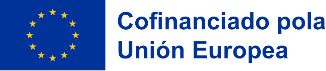 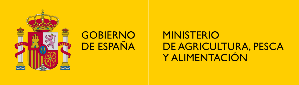 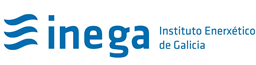 